Editorial Christ est vivant ! Alléluia …  Comme Il nous l’a promis, Il ne nous laissera jamais seuls.« Quant aux apôtres, ils s’en allèrent proclamer l’Evangile, le Seigneur travaillait avec eux… » (Mc 16, 20 : Ascension)                                                                                         « Moi, je prierai le Père et Il vous donnera un autre défenseur qui sera pour toujours avec vous » (Jn 14, 16 : Pentecôte)                                                                    « Allez ! De toutes les nations, faites des disciples : baptisez-les au nom du Père, du Fils et du Saint-Esprit, apprenez-leur à observer tout ce que je vous ai commandé. Et moi, je suis avec vous tous les jours jusqu’à la fin du monde. » (Mt 28, 19-20 : Sainte-Trinité)….  Et en ce mois de mai, Marie marchera encore avec nous sur nos chemins de foi, ils sont chemins vers Dieu.                                                                                                                     Le mot de Père Simon : Le printemps de l’église passe…par nousTous, nous admirons les premières tulipes qui annoncent le printemps avec la lumière du soleil qui vient plus tôt le matin et reste plus tard le soir. Nous venons de célébrer la Résurrection du Christ et quatre nouveaux baptêmes dans la nuit de Pâques. Un printemps pour notre église quand nous nous lamentons sur le nombre des pratiquants. Mais le Seigneur n’entre pas dans la logique de nos mathématiques, mais dans celle de l’amour qui donne sans compter et sans mesure.Regardons ce qui s’est passé au matin de la Résurrection du Christ : 11 apôtres enfermés à clé dans le Cénacle. Le Seigneur entre parmi eux. Ils n’osent pas y croire tant c’est invraisemblable après la mort sur la croix, la mise au tombeau. Après le don de l’Esprit et la Pentecôte, ils s’en vont annoncer la merveilleuse réalité : « Celui que vous avez crucifié par la main des étrangers, Dieu l’a ressuscité. Celui qui croira en lui sera sauvé ». Aujourd’hui encore, l’Esprit Saint est l’agent de renouvellement et d’ouverture de l’église. Lorsque nous l’invoquons, il guide notre mission, notre travail dans et pour l’église. Ne laissons pas l’Esprit de Dieu sommeiller en nous ; n’inhibons pas les dons de l’Esprit en nous. Que chacun voit quels dons il possède et comment les mettre au service de l’Eglise, au service des autres. N’enterrons pas l’œuvre de l’Esprit Saint qui peut agir partout et en tout homme. L’Esprit nous accompagne dans ce que nous faisons et met ensemble des gens de différentes races, caractères, comportements, langues et nations. Que chacun voit ce qu’il peut apporter à notre communauté.Il nous faut toujours associer l’Esprit de Dieu à nos décisions, nos engagements, nos résolutions… (cf. Ac 15,28). Sans l’Esprit Saint la mission est impossible, notre rôle, notre fonction et nos actions chrétiennes aussi. A la lecture des Actes des apôtres, on a l’impression d’y trouver l’image d’une communauté chrétienne en plein essor, communauté où la parole de Dieu se fait entendre efficacement, communauté où l’action de l’Esprit est visible à travers les signes. On peut bien mesurer l’importance de l’action de l’Esprit dans ce christianisme en plein essor. En effet l’Esprit conduit les missionnaires à développer une nouvelle vision du monde, dépassant les barrières tribales, culturelles et raciales pour se déployer dans un univers inconnu. L’Esprit est celui qui renouvelle les missionnaires et leur donne eux aussi de renouveler continuellement leur méthode de travail, en l’adaptant aux situations de l’heure.  Des nouvelles de la Chapelle du DoyennéBeaucoup d’entre nous connaissent la chapelle du doyenné pour y avoir eu des réunions de caté, des répétitions de chorale ou encore pour la prière des mères, la petite barque, des temps d’adoration ou la messe en semaine. Ce lieu très fréquenté avait besoin d’être rafraichi…Après Noël, quelques personnes se sont cotisées pour avoir un petit budget de départ et une équipe s’est mise au travail. Ainsi le 24 mars, les lieux renouvelés ont été inaugurés lors de la veillée de réconciliation et la nuit d’adoration qui a suivi. Les dépenses engagées ne sont pas encore toutes couvertes, ainsi si vous voulez apporter votre part à cette initiative, c’est non seulement encore possible mais aussi bienvenu ! Que l’harmonie de ce lieu puisse honorer notre Dieu et porter nos cœurs à la prière ! Cette chapelle est ouverte jour et nuit. Le Saint Sacrement est là dans le tabernacle…Oui le Seigneur est là, toujours présent pour vous accueillir, Lui, la source de toute vie. Auprès de Lui vous trouverez le repos pour vos âmes.  Ainsi régénérés à son contact, vous pourrez repartir et répandre l’amour reçu ! En Unité PastoraleAdoration vécue en unité pastorale à la chapelle de la cure de Jodoigne : vendredi 18 mai de 8h30 à 18h00 : magnifique moment de cœur à cœur avec Jésus eucharistie, inscriptions à l’église ou à la chapelle de la cure.Veillée de Pentecôte : le samedi 19 mai de 20h00 à minuit à l’église St Gabriel de PiétrainC’est la communauté paroissiale de Piétrain qui nous accueillera pour vivre en unité pastorale une veillée d’adoration. Unissons nos prières pour demander à Dieu de renouveler, au sein de chacune de nos communautés, la flamme de l’Esprit Saint.  Agenda du mois Saint Lambert                                                                                                                          Messes tous les samedis à 18h et les dimanches à 9h00                                                                                                  En semaine : les lundis et les vendredis à 18h30                                                            1er vendredi du mois : messe pour les défunts du mois précédent                                      Jeudi 10 mai : fête de l’Ascension (messe mercredi à 18h et jeudi à 9h)             Dimanche 20 mai : Fête de la Pentecôte                                              Saint-Médard                                                                                                           Messes les dimanches à 11h et à 18h                                                                                        En semaine : les mardis et les mercredis à 18h30 et du lundi au samedi à 8h.                    Jeudi 10 mai : messe de l’Ascension à 11h   La première des Communions pour les enfants du Kt1 : le dimanche 13 mai à 11h00 à St Médard. Ils sont 7 à attendre impatiemment ce grand jour.Le sacrement de la Confirmation sera donné aux enfants du Kt3 : le dimanche 20 mai (fête de la Pentecôte) à 11h00 à St Médard. C’est le Doyen Alain de Maere qui conférera ce sacrement aux 8 enfants venant de St Médard-St Lambert, Piétrain- St Jean-G, Zetrud-Lumay.Nous sommes invités à confier au Seigneur ces enfants et leur famille dans nos prières.                                                              A la Chapelle du Marché                                                                                        Messes tous les jeudis à 10h A la « Ferme Stassens » à Molembais, messe le vendredi 25 mai à 20 heures en l’honneur de la Vierge Marie. -------------------------------------------------------Sont retournés au Père : Irène Mans, veuve d’André Logist (le 27 mars 2018), Thérèse Corthouts (absoutes le 19 avril 2018), Renée Delvaux, auxiliaire de l’apostolat (le 21 avril 2018).                                                                                       Baptêmes :  le 26 mai à 14h00 : Loïc et Adrien Guillermin-------------------------------------------------------------- Marie pèlerineTout au long du mois de mai, nous sommes invités à accueillir pour 24h00 la jolie statue de Marie dans nos maisons. Elle tissera entre nos deux communautés paroissiales des ponts passant de St Lambert à St Médard. En cheminant de foyer en foyer, Marie déposera son voile de douceur sur tous les cœurs qui se confieront à elle.                    Responsables : Françoise (St Lambert) et Marie-Paule (St Médard). -----------------------------------------------------------------                                                      Vierge et Mère Marie,Toi qui, mue par l’Esprit, as accueilli le Verbe de la vieDans la profondeur de ta foi humble, totalement abandonnée à l’Eternel, Aide-nous à dire notre « oui » dans l’urgence plus que jamais pressante,De faire retentir la Bonne Nouvelle de Jésus.Toi, remplie de la présence du Christ,Tu as porté la joie à Jean-Baptiste, le faisant exulter dans le sein de sa mère.Toi, tressaillant de joie, tu as chanté les merveilles du Seigneur.Toi, qui es restée ferme près de la croix avec une foi inébranlable,Et as reçu la joyeuse consolation de la résurrection,Tu as réuni les disciples dans l’attente de l’EspritAfin que naisse l’Eglise évangélisatrice.Obtiens-nous maintenant une nouvelle ardeur de ressuscitésPour porter à tous l’Evangile de la vie qui triomphe de la mort.Mère de l’Evangile vivant, source de joie pour les petits, Prie pour nous. Amen, Alléluia !                            (Pape François)        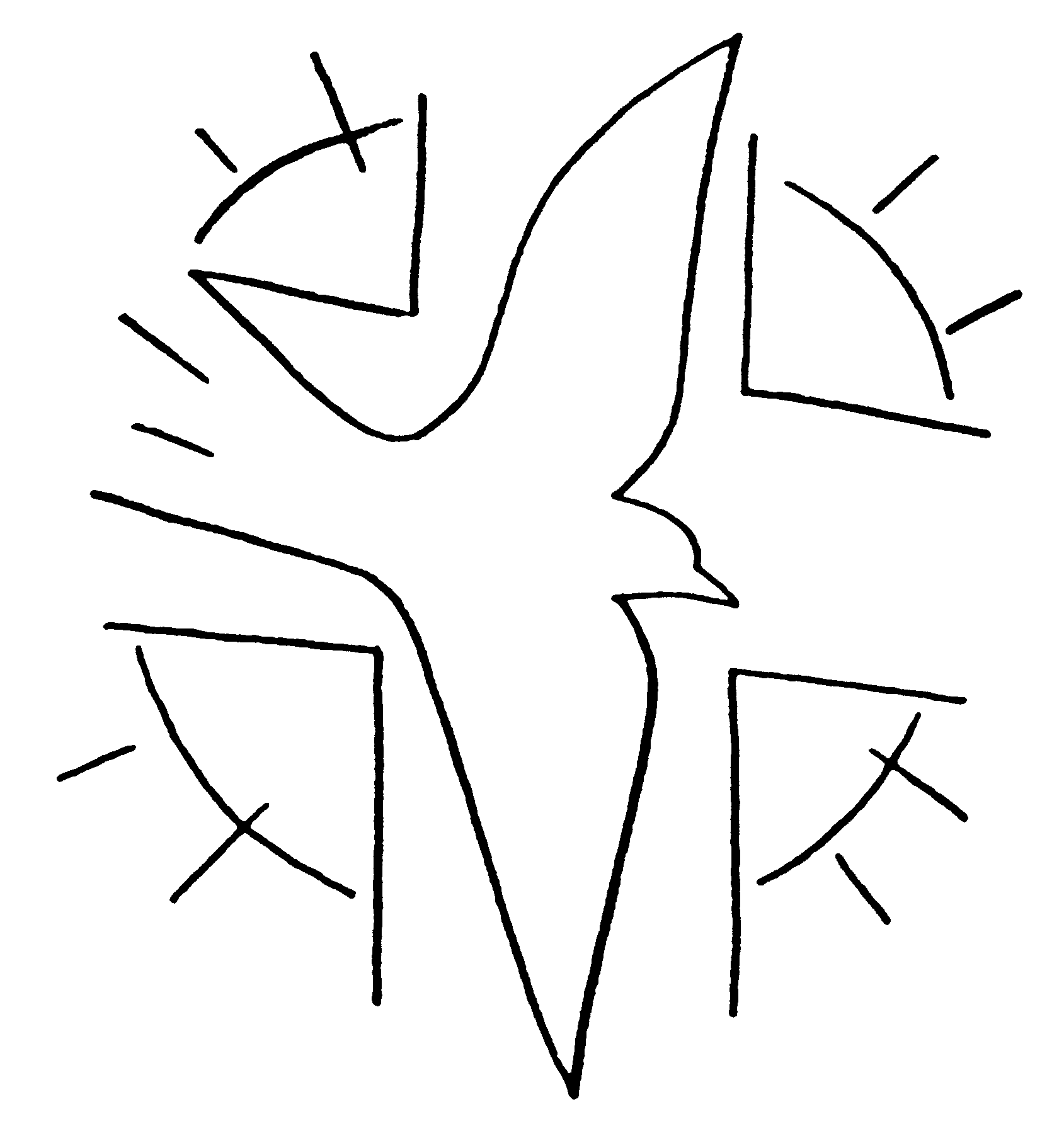 	    	Le PONT     Bulletin des Paroisses Saint-Lambert et Saint-Médard----------------------------Mai 2018